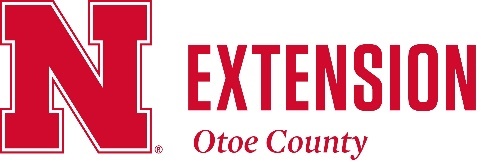 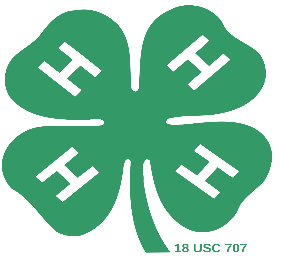 Happy New Year 4-H Families!!! Let’s wish for fresh starts and new chapters.Hope you had a wonderful holiday and are ready to get back to normal. It’s been quiet here at the office, but Maddie and I are working on the Fairbook, schedules, workshops, and the upcoming Foundation banquet. Thanks to Gina Essink and Sherlyn Damme for their help covering the office when needed last month. There are some important dates coming up listed in this newsletter, because of our current staff size, there will be limitations, so sign up for what you need early. Let us know what we can help you with, we are looking forward to celebrating the 150th Otoe County Fair! 				                                                                                          	Cheryl 		__________________________________________________________It's 4-H Enrollment Time! It's time to enroll and re-enroll in 4-H! All youth and leaders will need to enroll and re-enroll in Otoe County 4-H through 4-HOnline at https://v2.4honline.com/ Please complete all the information necessary to join or re-enroll in 4-Honline, and please add your t-shirt size in the Other Questions section. Also enclosed is the 2023 Nebraska and Otoe County 4-HProjectlist to help you in signing up for projects. Please enroll now, so you don't miss any of the project specific information that is sent out through 4-H Online.Otoe County 4-H Foundation Scholarship Deadline is January 15th, any questions, call the office. 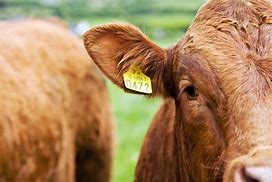 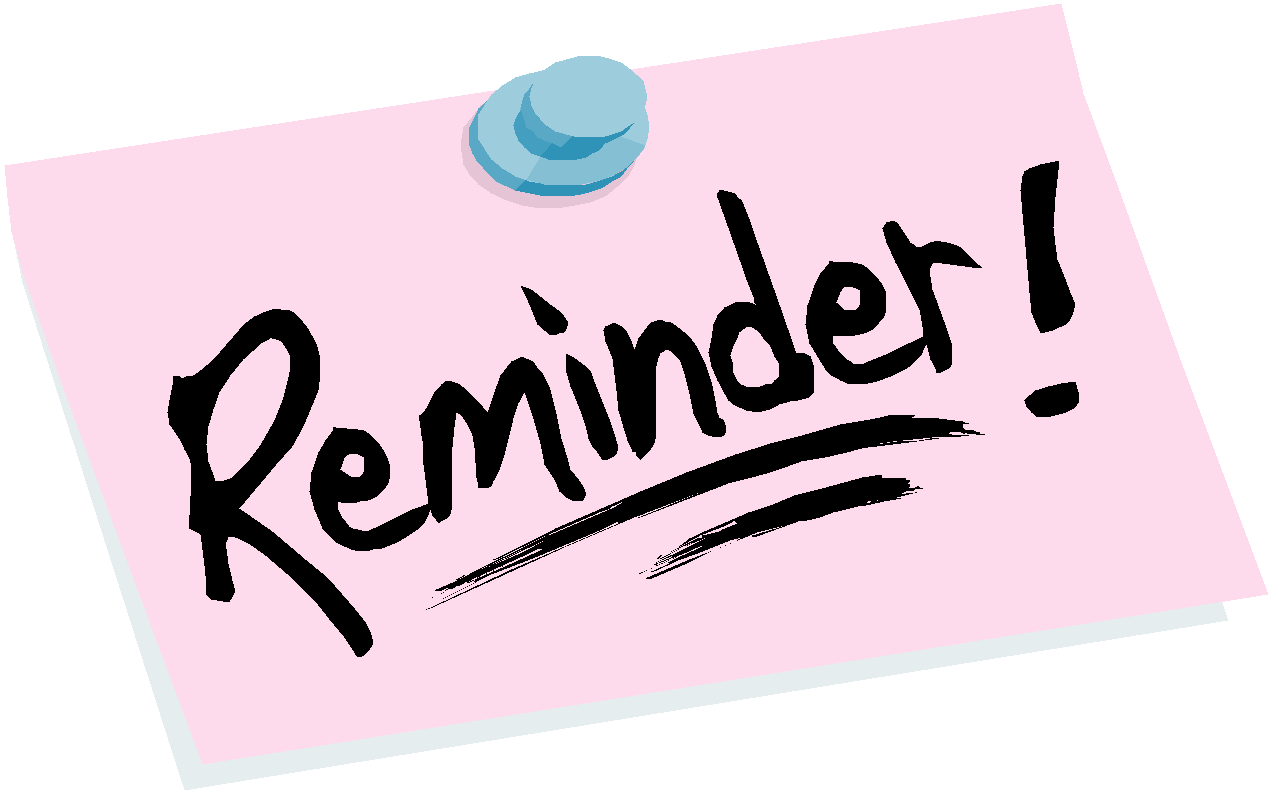 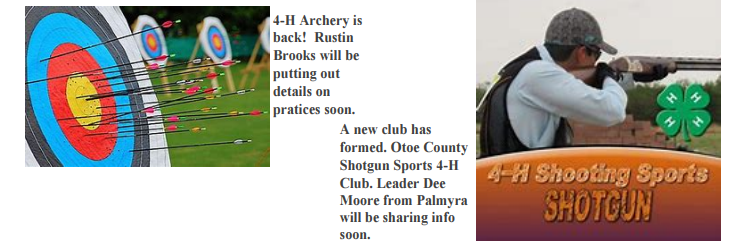 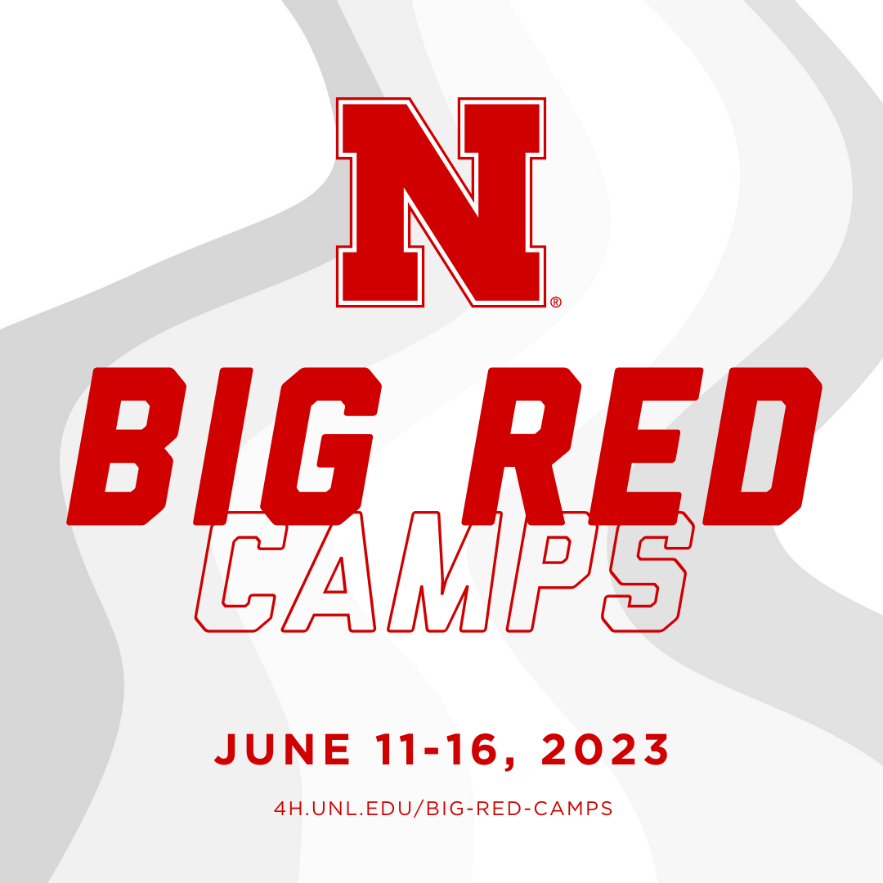 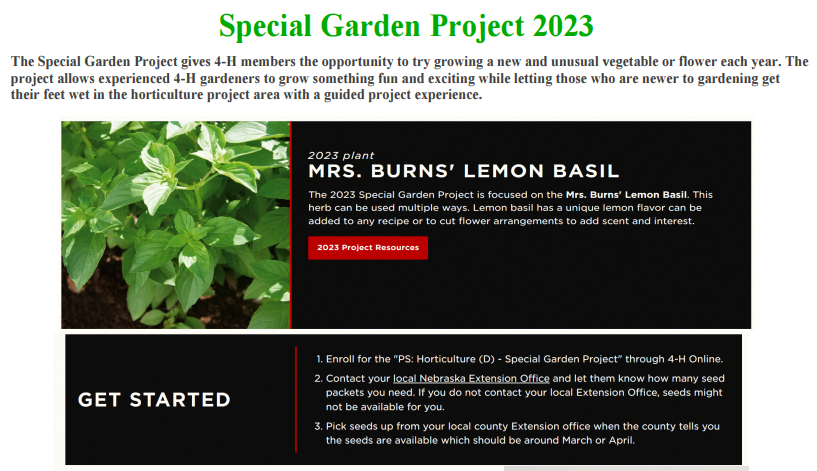 